МІНІСТЕРСТВО ОСВІТИ І НАУКИ УКРАЇНИЛьвівський національний університет імені Івана ФранкаФакультет філософськийКафедра психологіїЗатвердженоНа засіданні кафедри психологіїфілософського факультету Львівського національного університету імені Івана Франка (протокол № 13  від 08.02 2021 р.)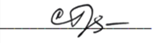 Завідувач кафедри:  проф. Грабовська С.Л.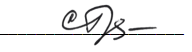 Силабус з навчальної дисципліни «ДИФЕРЕНЦІАЛЬНА ПСИХОЛОГІЯ», що викладається в межах ОП першого (бакалаврського) рівня вищої освіти для здобувачів за спеціальністю 053 Психологія Львів 2021 р.Силабус курсу “Диференціальна психологія”2020-2021  навчального рокуДодаток Схема курсуНазва курсуДиференціальна психологіяАдреса викладання курсувул. Коперника, 3, м. ЛьвівФакультет та кафедра, за якою закріплена дисциплінакафедра психології філософського факультетуГалузь знань, шифр та назва спеціальності05 соціальні та поведінкові науки, 053 психологіяВикладачі курсуЧолій Софія Мирославівна, доцент кафедри психології, кандидат психологічних наукКонтактна інформація викладачівел. пошта sofiya.choliy@lnu.edu.uaКонсультації по курсу відбуваютьсяВ день проведення лекційних/практичних занять та згідно з розкладом консультацій на 2 семестр 2020/2021 навчального рокуСторінка курсуІнформація про курсДисципліна «Диференціальна психологія» є дисципліною зі спеціальності 053 Психологія для освітньої програми 053 Психологія, яка викладається в 2 семестрі бакалаврату в обсязі 90 годин, 3 кредитів (за Європейською Кредитно-Трансферною Системою ECTS) . Коротка анотація курсуКурс «Диференціальна психологія» має теоретико-прикладний характер, покликаний виробити у студентів розуміння базових психологічних властивостей особистості та специфіки їх прояву у кожної людини як важливий етап підготовки психолога-дослідника для розуміння закономірностей проявів тих чи інших психологічних феноменів на індивідуальному та груповому рівні, осмислення та пояснення їх механізмів, прогнозування динаміки цих явищ тощо та психолога-практика у контексті усвідомлення неповторності кожної особистості, здатності встановлення контакту із нею з урахуванням індивідуальних якостей та вибору найефективнішої стратегії організації психологічної допомоги їй.Мета та цілі курсуМета курсу - засвоїти сучасні уявлення про індивідуальні, типологічні та групові психологічні відмінності між людьми, ознайомитися з класичними та новітніми їх класифікаціями.Отримані під час вивчення курсу знання, практичні вміння та навички сприятимуть фаховій підготовці майбутнього психолога до роботи з людьми в будь-якій сфері психологічної діяльності.Література для вивчення дисципліниБазоваАнастази А. Дифференциальная психология: Индивидуальные и групповые различия в поведении / Пер. с англ. Д. Гурьева и др. – М.: Апрель Пресс, ЭКСМО-Пресс, 2001. – 742 с.Ахвердова О. А. Дифференциальная психология: теоретические и прикладне аспекты исследования интегральной индивидуальности / О. А. Ахвердова, Н. Н. Волоскова, Т. В. Белах. – СПб.: Речь, 2204. – 168 с.Голубева Э. А. Способности. Личность. Индивидуальность / Э. А. Голубева. – Дубна: Феникс, 2005. – 512 с.Государев Н. А. Дифференциальная психология в вопросах и ответах / Н. А. Государев. – Москва: Ось-89, 2008. – 110 с.Гуревич К. М. Дифференциальная психология и психодиагностика: избранные труды / К. М. Гуревич. – СПб.: Питер, 2008. – 335 с.Дружинин В. Н. Психология общих спосібностей / В. Н. Дружинин. – СПб.: Питер Ком, 1999. – 368 с.Егорова М. С. Психология индивидуальных различий / М. С. Егорова. – М.: Планета детей, 1997. – 327 с.Ильин Е. П. Дифференциальная психофизиология / Е. П. Ильин. – СПб.: Питер, 2001. – 464 с.Ильин Е. П. Психология индивидуальных различий / Е. П. Ильин. –  СПб.: Питер, 2004. – 701 с. Леонгард К. Акцентуированные личности / Перевод с немецкого В. М. Лещинской. – К.: Вища школа, 1989.Либин А. В. Дифференциальная психология: на пересечении европейских, российских и американских традиций / А. В. Либин. – М.: Смысл; Per Se, 2000. – 549 с.Личко А. Е. Психопатии и акцентуации характера у подростков / А. Е. Личко // Психология индивидуальных различий. Тексты / Под ред. Ю. Б. Гиппенрейтер, В.Я. Романова. – М.: Изд-во МГУ, 1982. – С. 288-318.Мак-Вильямс Н. Психоаналитическая диагностика: понимание структуры личности в клиническом процессе / Перевод с английского М. Глущенко. – М.: Класс, 1998. – 480 с.Нартова-Бочавер С. К. Дифференциальная психология / С. К. Нартова-Бочавер. – М.: Флинта, 2003. – 280 с. Небылицин В. Д. Проблемы психологии индивидуальности: Избр. психол. тр. / В. Д. Небылицин. – М.: Моск. психол.-соц. ин-т, 2000. – 682 с.Палій А. А. Диференціальна психологія / А. А. Палій. – К.: Академвидав, 2010. – 429 с.Психологическая диагностика / Под ред. М. К. Акимовой, К.  М. Гуревича. – СПб.; М.; Нижний Новгород; Воронеж: Питер, 2008. – 650 с.Психология индивидуальных различий: Тексты / Под ред. Ю. Б. Гиппенрейтер, В. Я. Романова. – М.: МГУ, 1982. – 320 с.Психология и психоанализ характера: Хрестоматия / Под ред. Д. Я. Райгородского. – Самара: «Бахрах», 1998.Рыбалко Е. Ф. Возрастная и дифференциальная психология. – Л.: Издательство Ленинградского ун-та, 1990. – 256 с.Романовська Л. І. Диференційна психологія / Л. І. Романовська, Л. О. Подкоритова. – Л.: Новий Світ. – 2008. – 235 с.Стреляу Я. Роль темперамента в психическом развитии / Пер. с польского В. Н. Поруса. – М.: Прогресс, 1982. – 230 с.Теплов Б. М. Психология и психофизиология индивидуальных различий: Избр. психол. тр. / Б. М. Теплов – М. : Издательство МПСИ, 2004. – 639 с.Чернов Д. Н. Дифференциальная психология: табл., схемы и основные понятия / Д. Н. Чернов. – Москва: Экономика и финансы, 2006. – 103 с.Шадриков В. Д. Психология деятельности и способности человека / В. Д. Шадриков. – М.: Логос, 1996. – 320 с.Допоміжна літератураАнаньєв Б. Г. О проблемах современного человекознания / Б. Г. Ананьев. – М.: Наука, 1977. Булаева К. Б. Генетические основы психофизиологии человека / К. Б. Булаева. – М.: Наука, 1991. – 207 с.Ганнушкин П. Б. Особенности интеллектуальной деятельности при некоторых формах психопатий // Хрестоматия по общей психологии. Психология мышления / Под ред. Ю. Б. Гиппенрейтер, В. В. Петухова. – М.: Изд. МГУ, 1981. Ганнушкин П. Б.. Клиника психопатий: их статика, динамика, систематика // Ганнушки П. Б. Избранные труды. – М.,1964.Кречмер Э. Строение тела и характер / Перевод с неметкого Г. Я. Тартаковского. – М.: Педагогика- Пресс, 1995. – 608 с.Левонтин Р. Человеческая индивидуальность: наследственность и середа / Перевод с английского М. С. Егоровой. – М.: Прогресс, 1993. – 206 с.Машков В. Н. Основы дифференциальной психологи / В. Н. Машков. – СПб.: Изд-во С.-Петербургского ун-та, 1998. – 132 с.Мерлин В. С. Очерк интегрального исследования индивидуальности / В. С. Мерлин. – М., 1986.Психология одаренности детей и подростков / Под ред. Н. С. Лейтеса. – М.: Академия, 1996. – 416 с. Русалов В. М. Биологические основы индивидуально-психологических различий / В. М. Русалов. – М.: Наука, 1979. – 352 с.Русалов В.Н. Опросник структуры темперамента / В. М. Русалов. – М.: Смысл, 1992. – 37 с.Русалов В. М. О природе темперамента и его месте в структуре индивидуальных свойств человека // Вопросы психологии. – 1985. – №1. – С. 19-32.Русалов В. М. Психология и психофизиология индивидуальных различий: некоторые итоги и ближайшие задачи системных исследований // Психологический журнал. – 1991. – Т. 12, № 5. – С. 3-16.Фресс П., Пиаже Ж. Экспериментальная психология. Выпуск V / Перевод с франц. – М.: Прогресс, 1975. – 284 с.Хрестоматия по патопсихологии / Под ред. Б. В. Зейгарник, А. П. Корнилова, В. В. Николаевой. – М., 1981.Шарп Д. Типы личности. Юнговская типологическая модель / Под ред. В. Зеленской. – Воронеж: МОДЭК, 1994 – 128 с.Шмелёв А. Г. Психодиагностика личностных черт / А. Г. Шмелёв. – СПб.: Речь, 2002. – 472 с.Штерн В. Дифференциальная психология и ее методические основы / В. Штерн. – М.: Наука, 1998. – 335 с.Юнг К.- Г. Психологические типы / Перевод с немецкого С. Лорие. – М.: Университетская книга: ООО "Фирма-издательство АСТ", 1998. – 716 с.Тривалість курсу90   год. 3 кредитиОбсяг курсу30 годин аудиторних занять. З них: 14 годин лекційних та 16 годин практичних занять. 60 годин самостійної роботиОчікувані результати навчанняВ результаті засвоєння студентами навчального матеріалу вони повинні:Знати:специфіку, історію становлення та методи диференційної психології як окремої галузі психологічного знання; теоретичні основи аналізу індивідуально-психологічних відмінностей між людьми;сучасні уявлення про джерела індивідуальних відмінностей (впливу факторів спадковості та середовища в їх формуванні); психологічні відмінності у формально-динамічних, предметно-змістових та духовно-світоглядних властивостях між людьми та співвідносити їх з відповідними концепціями та класифікаціями;особливості психокорекційної, консультативної, психотерапевтичної та педагогічної роботи з особами різних психологічних типів. Вміти:застосовувати системний підхід у вивченні індивідуальності людини;застосовувати методи дослідження індивідуально-психологічних відмінностей, як цілісної системи властивостей особистості;визначати індивідуально-психологічні особливості особистості, їх походження;інтегрувати різноманітні дані про індивідуально-психологічні властивості досліджуваної людини в єдине цілісне уявлення про її індивідуальність;встановлювати взаємозв’язок та спадкоємність між різними диференційно-психологічними та диференційно-психофізіологічними теоріями, концепціями, класифікаціями та типологіями;застосовувати знання про індивідуально-психологічні відмінності у практиці психологічної роботи: в педагогіці, у роботі психолога-клініциста, у профдоборі, в управлінні, бізнесі, політиці, психологічному консультуванні, психотерапії, коучінгу та інших сферах діяльності практичного психолога.Формування компетенцій:Знання та розуміння: Знання про історію становлення та методи диференційної психології як окремої галузі психологічного знання; теоретичні основи аналізу індивідуально-психологічних відмінностей між людьми; сучасні уявлення про джерела індивідуальних відмінностей (впливу факторів спадковості та середовища в їх формуванні); психологічні відмінності у формально-динамічних, предметно-змістових та духовно-світоглядних властивостях між людьми та співвідносити їх з відповідними концепціями та класифікаціямиЗастосування знань та розумінь: Вміння застосовувати системний підхід у вивченні індивідуальності людини; застосовувати методи дослідження індивідуально-психологічних відмінностей, як цілісної системи властивостей особистості; визначати індивідуально-психологічні особливості особистості, їх походження; інтегрувати різноманітні дані про індивідуально-психологічні властивості досліджуваної людини в єдине цілісне уявлення про її індивідуальність.Формування тверджень: Вміння критично аналізувати досвід використання дослідження особливостей проявів індивідуальних відмінностей із використанням психологічного інструментарію та роботи у сферах психологічного консультування і корекції осіб із різними особистісними властивостями.Комунікативні навички: Вміння презентувати результати власних досліджень та аргументовано пропонувати оволодіння навиками виявлення та дослідження індивідуальних відмінностей.Навички навчання: Вміння аналізувати знання про індивідуально-психологічні відмінності у практиці психологічної роботи: в педагогіці, у роботі психолога-клініциста, у профдоборі, в управлінні, бізнесі, політиці, психологічному консультуванні, психотерапії, коучінгу та інших сферах діяльності практичного психолога.З метою якісного виконання головних завдань навчально-виховного процесу застосовується проблемних підхід до побудови занять та інтерактивні технології навчання. Заняття проводяться з елементами аналізу конкретних ситуацій, вирішення практичних завдань.Компетентності та програмні результати навчанняЗагальні компетентностіЗК1. Здатність застосовувати знання у практичних ситуаціях. ЗК2. Знання та розуміння предметної області та розуміння професійної діяльності. ЗК4. Здатність вчитися і оволодівати сучасними знаннями. ЗК5. Здатність бути критичним і самокритичним. ЗК7. Здатність генерувати нові ідеї (креативність). ЗК9 Здатність працювати в команді. Спеціальні компетентностіСК1. Здатність оперувати категоріально-понятійним апаратом психології.СК2. Здатність до ретроспективного аналізу вітчизняного та зарубіжного досвіду розуміння природи виникнення, функціонування та розвитку психічних явищ. СК3. Здатність до розуміння природи поведінки, діяльності та вчинків. СК4. Здатність самостійно збирати та критично опрацьовувати, аналізувати та узагальнювати психологічну інформацію з різних джерел.СК5. Здатність використовувати валідний і надійний психодіагностичний інструментарій.СК6. Здатність самостійно планувати, організовувати та здійснювати психологічне дослідження. СК7. Здатність аналізувати та систематизувати одержані результати, формулювати аргументовані висновки та рекомендації. СК10. Здатність дотримуватися норм професійної етики. СК11. Здатність до особистісного та професійного самовдосконалення, навчання та саморозвитку.Програмні результати навчання:ПР1. Аналізувати та пояснювати психічні явища, ідентифікувати психологічні проблеми та пропонувати шляхи їх розв’язання.ПР2. Розуміти закономірності та особливості розвитку і функціонування психічних явищ в контексті професійних завдань. ПР3. Здійснювати пошук інформації з різних джерел, у тому числі з використанням інформаційно-комунікаційних технологій, для вирішення професійних завдань. ПР4. Обґрунтовувати власну позицію, робити самостійні висновки за результатами власних досліджень і аналізу літературних джерел. ПР5. Обирати та застосовувати валідний і надійний психодіагностичний інструментарій (тести, опитувальники, проективні методики тощо) психологічного дослідження та технології психологічної допомоги.ПР6. Формулювати мету, завдання дослідження, володіти навичками збору первинного матеріалу,  дотримуватися процедури дослідження. ПР7. Рефлексувати та критично оцінювати достовірність одержаних результатів психологічного дослідження, формулювати аргументовані висновки.ПР8. Презентувати результати власних досліджень усно / письмово для фахівців і нефахівців. ПР10. Формулювати думку логічно, доступно, дискутувати, обстоювати власну позицію, модифікувати висловлювання відповідно до культуральних особливостей співрозмовника. ПР13. Взаємодіяти, вступати у комунікацію, бути зрозумілим, толерантно ставитися до осіб, що мають інші культуральні чи гендерно-вікові відмінності. ПР15. Відповідально ставитися до професійного самовдосконалення, навчання та саморозвитку.ПР16. Знати, розуміти та дотримуватися етичних принципів професійної діяльності психолога.Ключові словаІндивідуальні відмінності, індивідуальність, темперамент, характер, здібності, стиль поведінкиФормат курсуОчнийТемиДОДАТОК (схема курсу)Підсумковий контроль, формаіспит в кінці семеструПререквізитиКурс «Диференціальна психологія» базується на знаннях студентів з курсів «Загальна психологія» (розділи «Вступ до психології» та «Особистість»), «Психодіагностика»,  «Експериментальна психологія», «Основи психологічної практики», достатніх для сприйняття категоріального апарату, вироблення фахових умінь та навичок.Навчальні методи та техніки, які будуть використовуватися під час викладання курсуПрезентація, практичні заняття, інтерактивні методи навчання: групова робота, ділові ігри, дискусії, мозковий штурм, колаборативне навчання Необхідне обладнанняМультимедійний проектор, комп’ютер, дошка.Критерії оцінювання (окремо для кожного виду навчальної діяльності)Оцінювання проводиться за 100-бальною шкалою. Бали нараховуються за наступним співідношенням: • семінарські заняття: 50% семестрової оцінки; максимальна кількість балів 50:Індивідуальне навчально-дослідне завдання: “Дослідження індивідуально-типологічних особливостей людини” за заданим набором діагностичних методів – 15 балівПроміжний контроль – 20 балівАктивність на заняттях, конспектування додаткової літератури – 15 балів • екзамен: 50% семестрової оцінки. Максимальна кількість балів 50. Іспит проводиться у формі тестів.Підсумкова максимальна кількість балів 100.Академічна доброчесність при виконанні письмових робіт: Очікується, що роботи студентів будуть їх оригінальними дослідженнями чи міркуваннями. Відсутність посилань на використані джерела, фабрикування джерел, списування, втручання в роботу інших студентів становлять, але не обмежують, приклади можливої академічної недоброчесності. Виявлення ознак академічної недоброчесності в письмовій роботі студента є підставою для її незарахуванння викладачем, незалежно від масштабів плагіату чи обману. Відвідання занять є важливою складовою навчання. Очікується, що всі студенти відвідають усі практичні зайняття курсу. Студенти мають інформувати викладача про неможливість відвідати заняття. У будь-якому випадку студенти зобов’язані дотримуватися усіх строків визначених для виконання усіх видів письмових робіт, передбачених курсом. Література. Уся література, яку студенти не зможуть знайти самостійно, буде надана викладачем виключно в освітніх цілях без права її передачі третім особам. Студенти заохочуються до використання також й іншої літератури та джерел, яких немає серед рекомендованих.Політика виставлення балів. Враховуються бали набрані на поточному тестуванні, самостійній роботі та бали підсумкового тестування. При цьому обов’язково враховуються присутність на заняттях та активність студента під час практичного заняття; недопустимість пропусків та запізнень на заняття; користування мобільним телефоном, планшетом чи іншими мобільними пристроями під час заняття в цілях не пов’язаних з навчанням; списування та плагіат; несвоєчасне виконання поставленого завдання і т. ін.Жодні форми порушення академічної доброчесності не толеруються.Питання до іспиту.Предмет диференціальної психології. В. Штерн про предмет і завдання диференційної психології.Становлення диференціальної психології як науки. Передумови розвитку диференціальної психології. Перші наукові дослідження індивідуальних відмінностей (Ф. Бессель, В. Вундт, Ф. Гальтон). Диференційна психофізіологія як галузь диференціальної психології. Три світові традиції у розвитку диференціальної психології: європейська, американська, російська.Специфіка диференційної психології,  її зв’язок з іншими науками, роль у практичній психології. Напрями диференційно-психологічних досліджень за В. Штерном. Методи дослідження індивідуальних відмінностей у диференціальній психології. Індивідуальність як інтегральне поняття диференціальної психології.Індивідуальні, типологічні та групові відмінності. Риса, диспозиція, тип. Структура індивідуальності за Б. Ананьєвим, В. Мерліним, Є. Голубєвою. Роль спадковості та середовища у формуванні індивідуальності. Біогенетичні, соціогенетичні та двофакторні теорії формування індивідуальності. Культурно-історичний підхід Л.Виготського. Сучасне розуміння спадковості та середовища. Теорія екологічних систем Урі Бронфенбреннера.Біологічні передумови формування індивідуальних відмінностей. Етно-культурні та соціально-економічні фактори формування індивідуальних відмінностей. Статеві і вікові закономірності прояву індивідуальних відмінностей. Теорії статево-рольової соціалізації.Історія вчення про темперамент – походження та значення темпераментуГуморальні теорії темпераменту. Формальний опис класичної типології І. Кантом: темпераменти діяльності та темпераменти почуттів. Енергетична теорія темпераменту В. Вундта. Конституційні теорії темпераменту: К. Сіго, Е. Кречмера, У. Шелдона. Темперамент і вища нервова діяльність за І. Павловим. Дослідження типів нервової системи у дітей А. Г. Івановим – Смоленським. Вивчення темпераменту у психофізіологічній школі Б. М. Теплова та В. Д. Нєбиліцина. Структура темпераментних властивостей та 12-мірна класифікація властивостей нервової системи за В. Д. Нєбиліциним. Психофізіологічна школа В. С. Мерліна: біологічна основа, ознаки, властивості і типи темпераменту.Структура формально-динамічних властивостей за В. М. Русаловим.Регуляторна теорія темпераменту Я. Стреляу. Факторні дослідження темпераменту. Дослідження Г. Хейманса і Е. Вірсми.Типологія темпераменту Р. Ле Сенна. Фактори темпераменту за Дж. Гілфордом, К. Лоуелл, Л. Терстоном. Факторне дослідження темпераменту Г.Ю. Айзенком. Співставлення моделей Е. Кречмера та К. Г. Юнга. Стильовий підхід до розуміння темпераменту: дослідження А. Томаса і С. Чес, М. Ротбарт, А. Басса і Р. Пломіна, Дж. Кейгена.Сучасні уявлення про темперамент.Поняття про характер та риси характеру. Історія вчення про характер (фізіогномічна теорія, френологічні теорія, псевдонаукові теорії характеру). Співвідношення понять темпераменту, характеру і особистості. Психологічні типи за К. Г. Юнгом. Поняття про екстраверсію та інтроверсію: установка свідомості та несвідомого. Психічні функції: мислення, почуття, відчуття, інтуїція. Характеристика психологічних типів: мисленнєвих, почуттєвих, відчуттєвих, інтуїтивних.Поняття характеру у психоаналітичній традиції. Психоаналітична класифікація характерів Н. Мак-Вільямс. Поняття про акцентуації характеру. Типи акцентуацій темпераменту та характеру за К. Леонгардом. Класифікація психопатій та акцентуацій характеру підлітків А. Є Лічко.Два підходи у вивченні здібностей: особистісно-діяльнісний та функціонально-генетичний. Здібності, обдарованість, талант, геніальність. Загальні та спеціальні здібності. Уявлення про інтелект, його структуру та індивідуальні відмінності в інтелекті.Музичні здібності, їх структура. Типологія музичного сприйняття. Функціональна симетрія-асиметрія півкуль у музикантів. Особистісні особливості музикантів. Математичні здібності та їх структура.  Мовні здібності та їх типи: комунікативно-мовний та когнітивно-лінгвістичний.. Здібності до образно-творчої діяльності. Дитяче сприйняття як передумова обдарованості до образно-творчого мистецтва.Поняття про стиль діяльності. Стиль діяльності і здібності. Стиль та ефективність діяльності. Класифікації стилів діяльності.Поняття когнітивного стилю. Види когнітивних стилів.  Поняття долаючої поведінки, стилі коупінгу.Стилі керівництва, зв'язок з особистісними якостями. Стилі спілкування, стилі самопрезентації та інші індивідуальні стилі поведінки. ОпитуванняАнкету зворотного зв’язку з метою оцінювання якості курсу буде надано по завершенню курсу.Тиж. / дата / год.Тема, план, короткі тезиФорма діяльності (заняття)* *лекція, самостійна, дискусія, групова робота) Література.*** Ресурси в інтернетіЗавдання, годТермін виконання17.02.2021,10.10-11.30 (2 год)11.50-13.10 (2 год)13.30-14.50 (2 год)Вступ до диференціальної психології. Диференціальна психологія в системі наук та галузей психології Дискусія,групова робота.Ильин Е. П. Психология индивидуальных различий / Е. П. Ильин. –  СПб.: Питер, 2004. – 701 с. Либин А. В. Дифференциальная психология: на пересечении европейских, российских и американских традиций / А. В. Либин. – М.: Смысл; Per Se, 2000. – 549 с.Нартова-Бочавер С. К. Дифференциальная психология / С. К. Нартова-Бочавер. – М.: Флинта, 2003. – 280 с. Опрацювання літератури, 4  год25.02.202126.02.2021,11.50-13.10 (2 год-Л)03.03.2021,10.10-11.30 (2 год)11.50-13.10 (2 год)13.30-14.50 (2 год)Тема1. Диференціальна психологія як наука. Поняття, предмет і завдання диференціальної психології. Історія розвитку диференціальної психології. Методи дослідження індивідуальних відмінностей психіки людини. Лекція, дискусія групова робота.1.Анастази А. Дифференциальная психология: Индивидуальные и групповые различия в поведении / Пер. с англ. Д. Гурьева и др. – М.: Апрель Пресс, ЭКСМО-Пресс, 2001. – 742 с.2.Ильин Е. П. Психология индивидуальных различий / Е. П. Ильин. –  СПб.: Питер, 2004. – 701 с. 3.Либин А. В. Дифференциальная психология: на пересечении европейских, российских и американских традиций / А. В. Либин. – М.: Смысл; Per Se, 2000. – 549 с.Нартова-Бочавер С. К. Дифференциальная психология / С. К. Нартова-Бочавер. – М.: Флинта, 2003. – 280 с. Опрацювання літератури,  4 год10.03.202012.03.2021,11.50-13.10 (2 год - Л)17.03.2021,10.10-11.30 (2 год)11.50-13.10 (2 год)13.30-14.50 (2 год)Тема 2. Природа і розвиток індивідуальних відмінностей психіки. Поняття індивідуальності. Індивідуальні, типологічні та групові відмінності. Риса, диспозиція, тип. Структура індивідуальності за Б. Ананьєвим, В. Мерліним, Є. Голубєвою. Взаємодія спадковості і середовища. Біологічні та соціальні передумови формування індивідуальних відмінностей. Статеві і вікові закономірності прояву індивідуальних відмінностей.Лекція, дебати, робота в групах.Анастази А. Дифференциальная психология: Индивидуальные и групповые различия в поведении / Пер. с англ. Д. Гурьева и др. – М.: Апрель Пресс, ЭКСМО-Пресс, 2001. – 742 с.Ахвердова О. А. Дифференциальная психология: теоретические и прикладне аспекты исследования интегральной индивидуальности / О. А. Ахвердова, Н. Н. Волоскова, Т. В. Белах. – СПб.: Речь, 2204. – 168 с.Ильин Е. П. Психология индивидуальных различий / Е. П. Ильин. –  СПб.: Питер, 2004. – 701 с. Либин А. В. Дифференциальная психология: на пересечении европейских, российских и американских традиций / А. В. Либин. – М.: Смысл; Per Se, 2000. – 549 с.Мерлин В. С. Очерк интегрального исследования индивидуальности / В. С. Мерлин. – М., 1986.Нартова-Бочавер С. К. Дифференциальная психология / С. К. Нартова-Бочавер. – М.: Флинта, 2003. – 280 с.Палій А. А. Диференціальна психологія / А. А. Палій. – К.: Академвидав, 2010. – 429 с.Опрацювання літератури 4 годДо 24.03.2021 26.03.2021,11.50-13.10 (2 год - Л)31.03.202110.10-11.30 (2 год)11.50-13.10 (2 год)13.30-14.50 (2 год)Тема 3. Диференціальна психологія темпераменту. Поняття темпераменту та його походження. Гуморальні теорії темпераменту (Гіпократ, Аристотель. І.Кант, П.Лесгафт). Конституційні теорії темпераменту (К.Сіго, Е.Кречмер, В.Шелдон, К.Конрад). Теорія типів особистості К.Юнга.Лекція, робота в групахАнастази А. Дифференциальная психология: Индивидуальные и групповые различия в поведении / Пер. с англ. Д. Гурьева и др. – М.: Апрель Пресс, ЭКСМО-Пресс, 2001. – 742 с.Ахвердова О. А. Дифференциальная психология: теоретические и прикладне аспекты исследования интегральной индивидуальности / О. А. Ахвердова, Н. Н. Волоскова, Т. В. Белах. – СПб.: Речь, 2204. – 168 с.Ильин Е. П. Психология индивидуальных различий / Е. П. Ильин. –  СПб.: Питер, 2004. – 701 с. Кречмер Э. Строение тела и характер / Перевод с неметкого Г. Я. Тартаковского. – М.: Педагогика– Пресс, 1995. – 608 с.Либин А. В. Дифференциальная психология: на пересечении европейских, российских и американских традиций / А. В. Либин. – М.: Смысл; Per Se, 2000. – 549 с.Опрацювання літератури, 5 годДо 07.04.202109.04.2021,11.50-13.10 (2 год - Л)14.04.202110.10-11.30 (2 год)11.50-13.10 (2 год)13.30-14.50 (2 год)Тема 3. Диференціальна психологія темпераменту (продовження). Факторні теорії темпераменту (С.Берт, Г. Хейманс та Є. Вірсме, Дж.Гілфорд, К. Ловел, Л. Терстоун). Теорія темпераменту Г.Айзенка. Фізіологічні теорії темпераменту (І.Павлов, В.Мерлін, А.Іванов-Смоленський), школа диференціальної психофізіології (Б. Теплов, В.Небиліцин). Регулятивна теорія темпераменту Я.Стреляу. Інтегративний підхід В.Русалова. Темперамент як стиль поведінки. Сучасні уявлення про темперамент.Лекція, робота в малих групах, дискусіяМерлин В. С. Очерк интегрального исследования индивидуальности / В. С. Мерлин. – М., 1986.Нартова-Бочавер С. К. Дифференциальная психология / С. К. Нартова-Бочавер. – М.: Флинта, 2003. – 280 с.Палій А. А. Диференціальна психологія / А. А. Палій. – К.: Академвидав, 2010. – 429 с.Психология индивидуальных различий: Тексты / Под ред. Ю. Б. Гиппенрейтер, В. Я. Романова. – М.: МГУ, 1982. – 320 с.Стреляу Я. Роль темперамента в психическом развитии / Пер. с польского В. Н. Поруса. – М.: Прогресс, 1982. – 230 с.Опрацювання наукової літератури, 5 год21.04.202123.04.2021,11.50-13.10 (2 год - Л)28.04.202110.10-11.30 (2 год)11.50-13.10 (2 год)13.30-14.50 (2 год)Тема 4. Диференціальна психологія характеру. Поняття про характер та риси характеру. Історія вчення про характер Співвідношення темпераменту і характеру. Поняття характеру у психоаналітичній традиції Акцентуації характеру. Типології акцентуацій характеру К.Леонгарда та О.Лічко. Методи дослідження характеру.Лекція, робота в малих групах, дискусіяЛеонгард К. Акцентуированные личности / Перевод с немецкого В. М. Лещинской . – К.: Вища школа, 1989.Личко А. Е. Психопатии и акцентуации характера у подростков / А. Е. Личко // Психология индивидуальных различий. Тексты / Под ред. Ю.Б.Гиппенрейтер, В.Я. Романова. – М.: Изд-во МГУ, 1982. – С. 288-318.Рыбалко Е. Ф. Возрастная и дифференциальная психология. – Л.: Издательство Ленинградского ун-та, 1990. – 256 с.4.Юнг К.- Г. Психологические типы / Перевод с немецкого С. Лорие. – М.: Университетская книга: ООО "Фирма-издательство АСТ", 1998. – 716 сОпрацювання рекомендованої літератури, 5 годВиконання індивідуального завдання, 25 год04.05.2021До 25.05.202107.05.2021,11.50-13.10 (2 год - Л)12.05.202110.10-11.30 (2 год)11.50-13.10 (2 год)13.30-14.50 (2 год)Тема 5. Диференціальна психологія здібностей. Поняття про здібності та природа здібностей. Види здібностей. Інтелект, його структуру та індивідуальні відмінності в інтелекті.  Музичні, математичні, мовні, художні здібності. Емоційні здібності людини. Поняття емоційного інтелекту. Рівні розвитку здібностей.Лекція, робота в малих групах, дискусіяАнастази А. Дифференциальная психология: Индивидуальные и групповые различия в поведении / Пер. с англ. Д. Гурьева и др. – М.: Апрель Пресс, ЭКСМО-Пресс, 2001. – 742 с.Голубева Э. А. Способности. Личность. Индивидуальность / Э. А. Голубева. – Дубна: Феникс, 2005. – 512 с.Дружинин В. Н. Психология общих спосібностей / В. Н. Дружинин. – СПб.: Питер Ком, 1999. – 368 с.Романовська Л. І. Диференційна психологія / Л. І. Романовська, Л. О. Подкоритова. – Л.: Новий Світ. – 2008. – 235 с.Чернов Д. Н. Дифференциальная психология: табл., схемы и основные понятия / Д. Н. Чернов. – Москва: Экономика и финансы, 2006. – 103 с.Опрацювання рекомендованої літератури,4 год19.05.202121.05.2021,11.50-13.10 (2 год - Л)26.05.2021,10.10-11.30 (2 год)11.50-13.10 (2 год)13.30-14.50 (2 год)Тема 6. Індивідуальні особливості діяльності. Поняття про стиль діяльності. Стиль діяльності і здібності. Стиль та ефективність діяльності. Класифікації стилів діяльності. Поняття когнітивного стилю. Види когнітивних стилів. Стилі керівництва, зв'язок з особистісними якостями. Стилі спілкування, стилі самопрезентації та інші індивідуальні стилі поведінки.Лекція, робота в малих групах, дискусіяАнастази А. Дифференциальная психология: Индивидуальные и групповые различия в поведении / Пер. с англ. Д. Гурьева и др. – М.: Апрель Пресс, ЭКСМО-Пресс, 2001. – 742 с.Ахвердова О. А. Дифференциальная психология: теоретические и прикладне аспекты исследования интегральной индивидуальности / О. А. Ахвердова, Н. Н. Волоскова, Т. В. Белах. – СПб.: Речь, 2204. – 168 с.Ильин Е. П. Дифференциальная психофизиология / Е. П. Ильин. – СПб.: Питер, 2001. – 464 с.Ильин Е. П. Психология индивидуальных различий / Е. П. Ильин. –  СПб.: Питер, 2004. – 701 с. Либин А. В. Дифференциальная психология: на пересечении европейских, российских и американских традиций / А. В. Либин. – М.: Смысл; Per Se, 2000. – 549 с.Опрацювання рекомендованої літератури, 4 ГодДо 31.05.2021